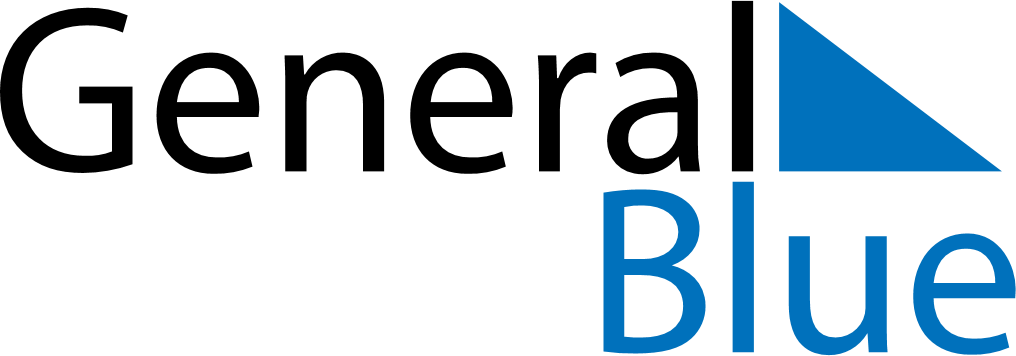 Weekly CalendarAugust 29, 2027 - September 4, 2027Weekly CalendarAugust 29, 2027 - September 4, 2027Weekly CalendarAugust 29, 2027 - September 4, 2027Weekly CalendarAugust 29, 2027 - September 4, 2027Weekly CalendarAugust 29, 2027 - September 4, 2027Weekly CalendarAugust 29, 2027 - September 4, 2027SUNDAYAug 29MONDAYAug 30MONDAYAug 30TUESDAYAug 31WEDNESDAYSep 01THURSDAYSep 02FRIDAYSep 03SATURDAYSep 04